ANEXO ICARTA DE INDICAÇÃO DE COORDENADOR Eu, “nome”, “cargo”, estou de acordo com a submissão do projeto “Título do Projeto”, coordenado pelo servidor “nome”, ao EDITAL 03/2018 - Apoio a projetos com interface entre Pesquisa, Extensão e Inovação, de acordo com o disposto abaixo: Descrição das demandas do projeto para a unidade:Carga horária semanal de dedicação ao projeto “-------“ dos servidores envolvidos na proposta:Detalhamento de uso do veículo institucional:............................................., .......... de ....................... de 201X. Diretor de Pesquisa e/ou ExtensãoDiretor Geral do Campus(Assinatura e Carimbo)ANEXO IICARTA DE COOPERAÇÃO ENTRE CAMPITítulo do Projeto:Campus Proponente/Executor:Campus em cooperação: O Campus Proponente e o(s) demais Campi em cooperação acima identificado(s) declaram a anuência aos termos do EDITAL 03/2018 - Apoio a projetos com interface entre Pesquisa, Extensão e Inovação, bem como se comprometem a executar adequadamente o projeto proposto e aportar os recursos declarados como contrapartida, quando for o caso.      ............................................., .......... de ....................... de 201X. Síntese das atividades realizadas em cada Campus:_______________________________________________________________Diretor Geral do Campus da Instituição Executora_______________________________________________________________Diretor Geral do Campus da Instituição Executora em cooperação_______________________________________________________________Coordenador do Projeto (nome, cargo e contato)(Se houver outros campi, acrescentar campos)ANEXO IIIMODELO TABELA ORÇAMENTO DETALHADOEdital 03/2018 – Projetos com interface entre Pesquisa, Extensão e InovaçãoResponsável pela proposta:________________________________________Título do Projeto:_________________________________________________Bolsas (cada bolsa descrita deve ter a duração mínima de dois meses):Bolsa Pesquisador (limitado a 20% do valor total do projeto – R$75,00 por hora/semana);Bolsas de ensino médio, graduação e/ou mestrado para estudante do IF Sudeste MG.Os valores de referência são os do CNPq: Ensino médio R$ 100,00 (8 horas semanais), Graduação R$ 400,00 (20 horas semanais) e Pós-graduação mestrado R$ 1.500,00Diárias (até 20% do valor do projeto)*Valores de referência, conforme os decretos 5.992, de 19 de dezembro de 2009 e 6.907, de 21 de julho de 2009Material de consumo* O orçamento apresentado tem como referência o Painel de Preços (http://paineldeprecos.planejamento.gov.br/).Utilização de veículo institucional*O valor unitário varia com o tipo de veículo: Veículo de passeio R$ 0,8/Km, Van R$ 1,00/Km e ônibus R$ 2,00/Km. Passagens rodoviáriasMaterial GráficoOrçamento consolidado:ANEXO IVDETALHAMENTO DO PROJETOANEXO V(Este plano de trabalho é individual. Deve ser preenchido um formulário para cada bolsista/voluntário).ANEXO VICOMO PREPARAR O CURRÍCULO LATTES DO PESQUISADORa)    No site www.cnpq.br, clique em “Plataforma Lattes”b)    Clique em “atualizar currículo”c)    Faça o login usando o CPF e a senhad)    No menu secundário, à esquerda, clique em “exportar”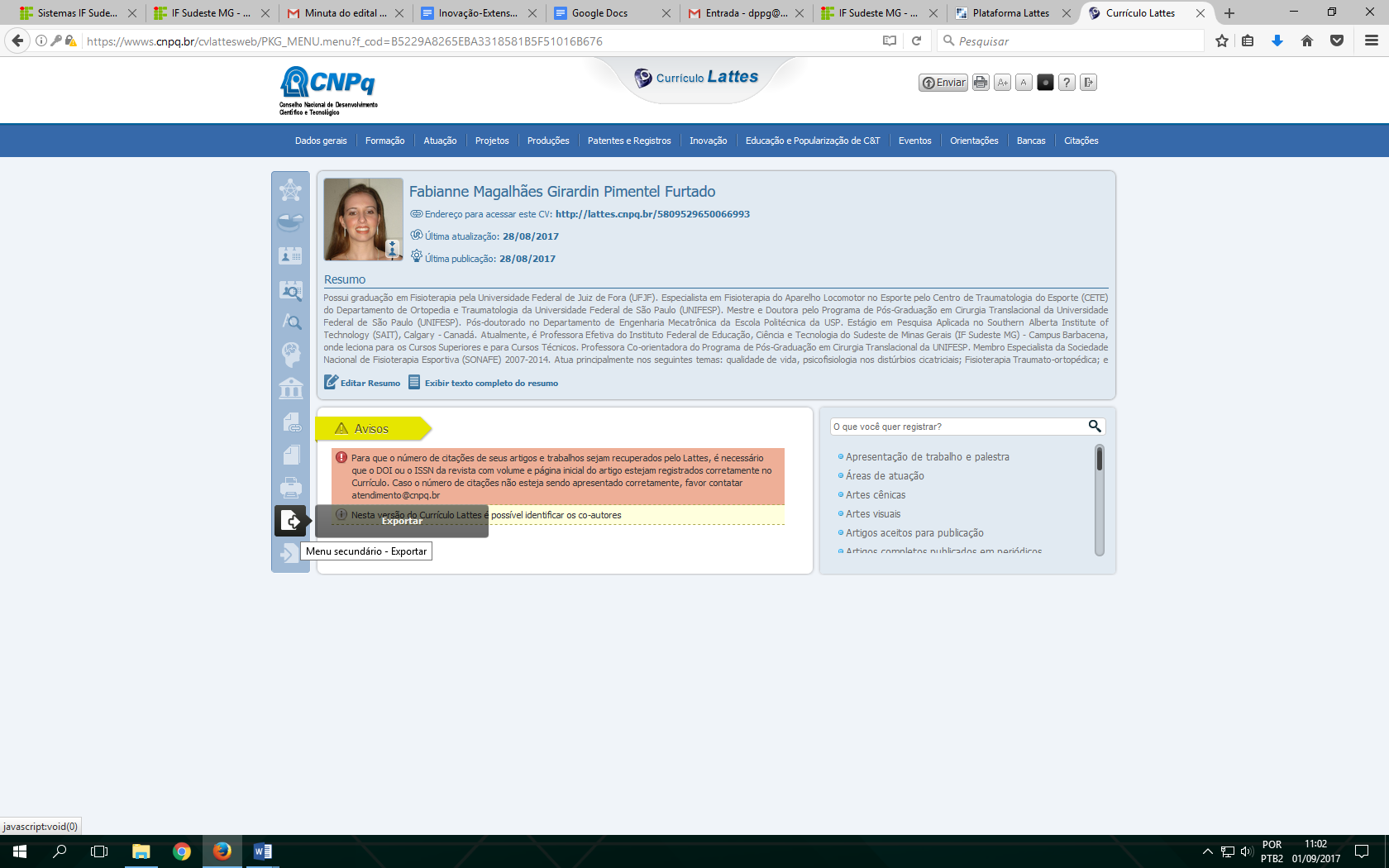 e)    Na janela que irá se abrir, marque “RTF” e clique em “Confirmar”f)     A janela exibirá alguns itens. Marque os itens conforme a orientação abaixo:  	No lado direito da página selecione:1) 	 Completo2)     Padrão de referência bibliográfica: “ABNT”3)     Indexador: não há necessidade de selecionar4)     Período de Atuação Profissional: “2013"5)  Produção: Marcar “Utilizar citação bibliográfica informada” e “Mostrar informações adicionais”6)     Período de produção: “Desde o ano de 2013”g) Clique em confirmar. Será feito o download do currículo, que a seguir poderá ser aberto e salvo.ANEXO VIIComo preparar o comprovante de submissão do Projeto ao Comitê de Ética em Pesquisa com Seres Humanos na Plataforma BrasilEntrar no sítio da Plataforma Brasil (http://plataformabrasil.saude.gov.br/);2)	No final da página (“Projeto de Pesquisa”) estarão listados todos os projetos submetidos na Plataforma;3)	Verificar o projeto submetido e, na última coluna (“Gestão da Pesquisa”), clicar no ícone “Detalhar” (lupa).4)	Em “Dados do Projeto de Pesquisa”, clicar no ícone do pdf (destacado na figura abaixo com a seta).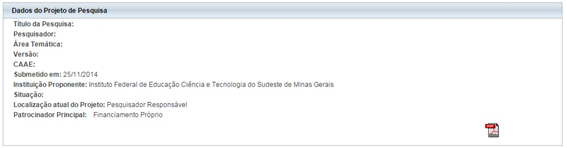 5)    Abrir e salvar o comprovante.6)  Em casos de submissão recente, o ícone do pdf não estará disponível. Nessa situação, haverá a necessidade de que a página da web (aquela que foi gerada após o clique no ícone “Detalhar” e que contém os Dados do projeto de pesquisa) seja convertida em pdf com o uso de programas específicos (ex.: PDF Creator). Outra opção é fazer um “print” da página e salvar como imagem ou em documento com extensão .doc, .doc, .odt.ANEXO VIIIREGISTRO DE DEMANDA COM CARTA DE ANUÊNCIATítulo do Projeto:Instituição Proponente/Executora:Instituição(ões) Parceira(s) Demandante: (NOME, CNPJ E ENDEREÇO)Objeto de pesquisa apresentado pela demandante: A Instituição Proponente e a(s) Instituições Parceira(s) Demandante(s) acima identificada(s) declaram a anuência aos termos do EDITAL 03/2018 - Apoio a projetos com interface entre Pesquisa, Extensão e Inovação, bem como se comprometem a executar adequadamente o projeto proposto e aportar os recursos declarados como contrapartida, quando for o caso.          ............................................., .......... de ....................... de 201X. _______________________________________________________________Reitor da Instituição Proponente ou Diretor Geral do Campus da Instituição Executora_______________________________________________________________Coordenador do Projeto (nome, cargo e contato)_______________________________________________________________Responsável da Instituição Parceira (nome, cargo e contato)(Se houver mais de uma Instituição Parceira, acrescentar campos)ANEXO IXCRITÉRIO PARA AVALIÇÃO DE PROJETOSANEXO XRELATÓRIO TÉCNICO FINAL  ............................................., .......... de ....................... de 201X. Coordenador do ProjetoNome: _________________________________Assinatura: _________________________________Representante da Instituição Parceira Nome: _________________________________Assinatura: _________________________________(Se houver mais de uma Instituição Parceira, acrescentar campos)ANEXO XIJUSTIFICATIVA:	Escreva aqui a justificativa e o embasamento do seu recurso para cada um dos campos do recurso acima mencionados.   Cidade, xx de xx de 20xx______________________________________________Assinatura do coordenador do projetoANEXO XIIFORMULÁRIO DE INDICAÇÃO E COMPROMISSO DO(A) ESTUDANTE BOLSISTA E/OU VOLUNTÁRIO E DO(A) COORDENADOR(A)Pelo presente termo de compromisso, o Instituto Federal de Educação, Ciência e Tecnologia do Sudeste Minas Gerais (IF Sudeste MG), por meio das Pró-reitorias de Pesquisa e Inovação e de Extensão, concede ao(a) estudante ______________________________ a inscrição no Projeto _____________________________________________________, conforme os termos do Edital Nº _______.O termo de compromisso não caracteriza relação de emprego, podendo, a qualquer momento, ser denunciado unilateralmente por ambas as partes, no caso de descumprimento pelos compromissados de qualquer das obrigações por elas assumidas.Declaro que estou de acordo com as exigências das Pró-reitorias de Pesquisa e Inovação e de Extensão ________________, constantes no Edital XXXXXX/XX, ao qual estou vinculado(a).Declaro que estou de acordo com as exigências das Pró-reitorias de Pesquisa e Inovação e de Extensão ________________, constantes no Edital XXXXXX/XX, ao qual estou vinculado(a) para orientar o(a) estudante bolsista no projeto _______________________________________________________________________________, ___de _______ de 20___.  _________________________________________ASSINATURA DO BOLSISTA _____________________________________________ASSINATURA DOS PAIS OU RESPONSÁVEIS PELO(A) ESTUDANTE COM IDADE INFERIOR A 18 ANOS ___________________________________ASSINATURA DO(A) COORDENADOR(A)FORMULÁRIO DE INDICAÇÃO E TERMO DE COMPROMISSO DO ESTUDANTE VOLUNTÁRIO Pelo presente termo de compromisso, o Instituto Federal de Educação, Ciência e Tecnologia do Sudeste Minas Gerais (IF Sudeste MG), por meio das Pró-reitorias de Pesquisa e Inovação e de Extensão, concede ao(a) estudante ______________________________ a inscrição como estudante voluntário no Projeto _____________________________________________________, conforme os termos do Edital Nº _______.O termo de compromisso não caracteriza relação de emprego, podendo, a qualquer momento, ser denunciado unilateralmente por ambas as partes, no caso de descumprimento pelos compromissados de qualquer das obrigações por elas assumidas.Declaro que estou de acordo com as exigências das Pró-reitorias de Pesquisa e Inovação e de Extensão ________________, constantes no Edital XXXXXX/XX, ao qual estou vinculado(a).Declaro que estou de acordo com as exigências das Pró-reitorias de Pesquisa e Inovação e de Extensão ________________, constantes no Edital XXXXXX/XX, ao qual estou vinculado(a) para orientar o(a) estudante voluntário no projeto _______________________________________________________________________________, ___de _______ de 20___.  _________________________________________ASSINATURA DO ESTUDANTE VOLUNTÁRIO _____________________________________________ASSINATURA DOS PAIS OU RESPONSÁVEIS PELO(A) ESTUDANTE COM IDADE INFERIOR A 18 ANOS ___________________________________ASSINATURA DO(A) COORDENADOR(A)NomeCargoHoras por semanaTipo de bolsaValor unitário (hora/semana)Dedicação de horas semanaisMesesTotalTotal - Bolsa PesquisadorTotal - Bolsa PesquisadorTotal - Bolsa PesquisadorTotal - Bolsa PesquisadorTipo de bolsaValor unitário* MesesTotalTotal - Bolsa para estudantes:Total - Bolsa para estudantes:Total - Bolsa para estudantes:TrechoJustificativaNúmero de diáriasValor unitário*TotalTotal - DiáriasTotal - DiáriasTotal - DiáriasTotal - DiáriasDescriçãoJustificativaValor unitárioQuantidadeTotalTotal - Material de ConsumoTotal - Material de ConsumoTotal - Material de ConsumoTotal - Material de ConsumoTrechoJustificativaQuilometragemValor unitário*TotalTotal - VeículosTotal - VeículosTotal - VeículosTotal - VeículosTrechoJustificativaValor unitário*TotalTotal - PassagensTotal - PassagensTotal - PassagensDescriçãoJustificativaValor unitárioQuantidadeTotalTotal - Material GráficoTotal - Material GráficoTotal - Material GráficoTotal - Material GráficoNaturezaTotal1.1. Total – Bolsa pesquisador (limitado a 20% da proposta)1.2. Total – Bolsa Estudantes do IF Sudeste MG2. Total – Diárias (limitado à 20% da proposta)3. Total – Material de Consumo4. Total – Utilização de veículos5. Total – Passagens Rodoviárias6. Total – Material GráficoTotal do ProjetoIDENTIFICAÇÃO DA PARCEIRAIDENTIFICAÇÃO DA PARCEIRANome:Nome da parceiraCNPJ:CNPJ da parceiraRepresentante:Nome do representante da Instituição para esta proposta.E-mail:E-mail do representante da Instituição para esta proposta.Endereço da Instituição:Logradouro – nº, Bairro, Cidade / UF, CEPPerfil da Parceira:Descrever dados gerais sobre a Parceira, como, por exemplo, uma breve descrição do histórico e dos objetivos e o ramo de atuação.Se houver mais de uma Parceira, repetir esta tabela para cada uma delas.Se houver mais de uma Parceira, repetir esta tabela para cada uma delas.DESCRIÇÃO DO PROJETOTítuloApresentar um título que descreva de maneira breve e direta o projeto proposto.ResumoApresentar um resumo que descreva os itens do projetoIntroduçãoApresentar contextualização, justificativa e demonstração de interface entre pesquisa, extensão e inovaçãoObjetivoExplicitar os objetivos da proposta, informando o produto, processo ou melhorias a serem obtidas.Material e MétodosDescrever claramente a metodologia – materiais, métodos e técnicas – a ser adotada para a execução da proposta e obtenção da solução proposta. Especificar equipamentos que serão utilizados, se for o caso; descrever os parceiros e o público-alvo.Cronograma das atividades Indicar as fases ou etapas do projeto, valor, e identificar os itens que integrarão a contrapartida proposta, quando for o caso Descrição das parcerias estabelecidas e do público alvoIndicar os parceiros e o público alvo envolvido na proposta, detalhando a participação de cada um. Também, descrever a contrapartida dos parceiros, se houver.Impactos sociais e/ou tecnológicosDescrever os impactos sociais e/ou tecnológicos esperados com a execução do projeto.Impactos na formação de alunos Descrever os impactos esperados na formação de alunos.Interação com a sociedade civilDescrever a forma de interação com a sociedade civil.Referências Informar as referências. plano individual de trabalho do bolsista OU ESTUDANTE VOLUNTÁRIOtítulo do projeto:título do projeto:Campus de realização do projeto:Campus de realização do projeto:(   ) gRADUAÇÃO(   ) ENSINO MÉDIO/TÉCNICO(   ) Mestrado(   ) PesquisadorMetodologia Metodologia RESULTADOS ESPERADOS RESULTADOS ESPERADOS Cronograma de atividades (relacionar as atividades a serem desenvolvidas)1 – 2 – 3 – 4 – 5 – 6 – Cronograma de TrabalhoCronograma de TrabalhoCronograma de TrabalhoCronograma de TrabalhoCronograma de TrabalhoCronograma de TrabalhoCronograma de TrabalhoCronograma de TrabalhoCronograma de TrabalhoCronograma de TrabalhoCronograma de TrabalhoCronograma de TrabalhoCronograma de TrabalhoCronograma de TrabalhoCronograma de TrabalhoCronograma de TrabalhoCronograma de TrabalhoCronograma de TrabalhoCronograma de TrabalhoCronograma de Trabalhodata inicial (mês/ano):data inicial (mês/ano):data inicial (mês/ano):data inicial (mês/ano):data inicial (mês/ano):data inicial (mês/ano):data inicial (mês/ano):data inicial (mês/ano):data inicial (mês/ano):data inicial (mês/ano):data inicial (mês/ano):data inicial (mês/ano):data inicial (mês/ano):data inicial (mês/ano):data final (mês/ano):data final (mês/ano):data final (mês/ano):data final (mês/ano):data final (mês/ano):data final (mês/ano):duração da bolsa (somente nos casos de estudante bolsista): __ mesesduração da bolsa (somente nos casos de estudante bolsista): __ mesesduração da bolsa (somente nos casos de estudante bolsista): __ mesesduração da bolsa (somente nos casos de estudante bolsista): __ mesesduração da bolsa (somente nos casos de estudante bolsista): __ mesesduração da bolsa (somente nos casos de estudante bolsista): __ mesesduração da bolsa (somente nos casos de estudante bolsista): __ mesesduração da bolsa (somente nos casos de estudante bolsista): __ mesesduração da bolsa (somente nos casos de estudante bolsista): __ mesesduração da bolsa (somente nos casos de estudante bolsista): __ mesesduração da bolsa (somente nos casos de estudante bolsista): __ mesesduração da bolsa (somente nos casos de estudante bolsista): __ mesesduração da bolsa (somente nos casos de estudante bolsista): __ mesesduração da bolsa (somente nos casos de estudante bolsista): __ mesesduração da bolsa (somente nos casos de estudante bolsista): __ mesesduração da bolsa (somente nos casos de estudante bolsista): __ mesesduração da bolsa (somente nos casos de estudante bolsista): __ mesesduração da bolsa (somente nos casos de estudante bolsista): __ mesesduração da bolsa (somente nos casos de estudante bolsista): __ mesesduração da bolsa (somente nos casos de estudante bolsista): __ mesesATIVIDADEMÊS DE TRABALHOMÊS DE TRABALHOMÊS DE TRABALHOMÊS DE TRABALHOMÊS DE TRABALHOMÊS DE TRABALHOMÊS DE TRABALHOMÊS DE TRABALHOMÊS DE TRABALHOMÊS DE TRABALHOMÊS DE TRABALHOMÊS DE TRABALHOMÊS DE TRABALHOMÊS DE TRABALHOMÊS DE TRABALHOMÊS DE TRABALHOMÊS DE TRABALHOMÊS DE TRABALHOMÊS DE TRABALHOATIVIDADE12345678910111213131415161718123456Enquadramento – Corpo Técnico das Pró-Reitorias de Pesquisa e de Extensão3.1 O projeto deve apresentar, de forma clara e inequívoca, interface entre pesquisa, extensão e inovação.Verifique se: - o projeto possui interface clara com ações articuladas de pesquisa, extensão e inovação voltada para o desenvolvimento tecnológico, que prime pela indissociabilidade entre pesquisa/extensão/inovação, demonstre os impactos sociais, os impacto na formação de alunos e a interação dialógica com a sociedade civil;- o projeto demonstra a(s) parceria(s) com a sociedade civil (empresas, associações, cooperativas, sindicatos, movimentos sociais, etc.) e possui definição de público alvo envolvido durante a realização do projeto;Se o projeto não atende às diretrizes e não está adequado deverá ser desclassificado.         O projeto não apresenta interface entre pesquisa, extensão e inovação. Informe os motivos e finalize a avaliação.Parecer: ________________________________________________________________________________________________________________________________________________________________________________________________________________________________________________________________________        O projeto atende às diretrizes do Edital. (Segue para avaliação do mérito técnico)Parecer: ________________________________________________________________________________________	Análise do MéritoORIENTAÇÃO PARA AVALIAÇÃOAssinale uma nota de 0 a 5 para cada critério de avaliação, considerando:- 0 (zero), quando a informação não atende ao critério avaliado;- 1 (um), quando a informação atende pouquíssimo ao critério avaliado;- 2 (dois), quando a informação atende pouco ao critério avaliado;- 3 (três), quando a informação atende ao critério avaliado;- 4 (quatro), quando a informação atende muito ao critério avaliado;- 5 (cinco), quando a informação atende muitíssimo ao critério avaliado.	DADOS DE IDENTIFICAÇÃO DO PROJETO2.1 CAMPUS:_______________________________________________2.2 Projeto:_______________________________________________1. Mérito Técnico – ATÉ 80 PONTOS DO TOTAL DA AVALIAÇÃOCRITÉRIOSFundamentação (peso 2)Analise a pertinência e justificativa da proposta, considerando os seguintes quesitos: qualidade da descrição da problemática a ser abordada; pertinência da proposta para o recebimento de recursos públicos; relevância institucional e social. Com base nestes quesitos, assinale uma nota de 0 a 5.Objetivos (peso 1)Analise os objetivos da proposta considerando os seguintes quesitos: qualidade da definição do objetivo geral da proposta; clareza e precisão dos objetivos específicos; qualidade da correlação entre as metas definidas e os objetivos a serem alcançados. Com base nestes quesitos, assinale uma nota de 0 a 5.Estruturação e Adequação metodológica (peso 1)Analise a metodologia proposta considerando os seguintes aspectos: explicitação dos procedimentos metodológicos; participação da comunidade beneficiada no processo decisório; coerência metodológica com os objetivos da proposta; coerência metodológica com os princípios da pesquisa, extensão e inovação, entendida como o processo educativo, cultural, tecnológico e científico que articula o ensino e a pesquisa de forma indissociável e viabiliza a relação transformadora entre a instituição e a sociedade. Com base nestes quesitos, assinale uma nota de 0 a 5.Adequação do cronograma e orçamento (peso 2)Analise a consistência do cronograma de execução e do orçamento, considerando os seguintes quesitos: viabilidade da proposta de acordo com o cronograma físico e financeiro previsto no projeto; consistência do cronograma e sua relação com os objetivos e metas propostos; 3) envolvimento equilibrado e distribuído da equipe executora ao longo de todo o cronograma de execução; apresentação das fontes e da acessibilidade aos recursos necessários para cumprimento dos objetivos. Com base nestes quesitos, assinale uma nota de 0 a 5.Estabelecimento de relação dialógica com a sociedade civil (peso 3)Analise como a proposta se relaciona com a sociedade, considerando os seguintes quesitos: desenvolvimento de relações entre o IF SUDESTE MG e a sociedade, marcadas pelo diálogo e compartilhamento de saberes, com base em pesquisa e desenvolvimento de novas tecnologias; indicação, delimitação e caracterização do público-alvo e sua pertinência em relação aos objetivos propostos. Com base nestes quesitos, assinale uma nota de 0 a 5.Estabelecimento de interface entre pesquisa, extensão e inovação (peso 3)Analise como a proposta apresenta a interface entre pesquisa, extensão e inovação, considerando os seguintes quesitos: explicitação de ações articuladas de pesquisa, extensão e inovação voltada para o desenvolvimento tecnológico, que prime pela indissociabilidade entre pesquisa/extensão/inovação, demonstre os impactos sociais, os impactos na formação de alunos e a interação dialógica com a sociedade civil; demonstre a(s) parceria(s) com a sociedade civil (empresas, associações, cooperativas, sindicatos, movimentos sociais, etc) e que possui definição de público alvo envolvido durante a realização do projeto. Com base nestes quesitos, assinale uma nota de 0 a 5.Resultados esperados e benefícios potenciais (peso 2)Analise de que forma a proposta apresenta e qual é a consistência dos resultados esperados, considerando os seguintes quesitos: atuação voltada aos interesses e necessidades da população e à promoção do desenvolvimento econômico, social e regional, por meio de produtos ou soluções inovadoras; contribuições relevantes para a transformação da área, dos segmentos profissionais ou da comunidade sobre as quais incide a ação de pesquisa e inovação, colaborando para a efetividade na solução dos problemas tecnológicos, sociais e no desenvolvimento dos arranjos produtivos; preocupação com os aspectos relacionados à responsabilidade social e ambiental. Com base nestes quesitos, assinale uma nota de 0 a 5.Contribuição para a formação de recursos humanos (peso 2)Analise a proposta considerando os seguintes quesitos relacionados ao impacto na formação de recursos humanos: envolvimento dos estudantes nas ações, como prática essencial na formação acadêmica e cidadã, através do fortalecimento do sentido ético e do comprometimento com a sociedade; desenvolvimento de competências a partir de vivências proporcionadas pela participação nas ações de pesquisa e de extensão, que potencializem a formação para o trabalho e a vida em sociedade; formação de cidadãos críticos e comprometidos com a produção de novos conhecimentos, voltados para o desenvolvimento local e regional.  Com base nestes quesitos, assinale uma nota de 0 a 5.PONTUAÇÃO TOTAL DO ITEM MÉRITO TÉCNICO:AVALIAÇÃO DO CURRICULO DO SERVIDOR/COORDENADOR – ÚLTIMOS 5 ANOSAVALIAÇÃO DO CURRICULO DO SERVIDOR/COORDENADOR – ÚLTIMOS 5 ANOSAVALIAÇÃO DO CURRICULO DO SERVIDOR/COORDENADOR – ÚLTIMOS 5 ANOSAVALIAÇÃO DO CURRICULO DO SERVIDOR/COORDENADOR – ÚLTIMOS 5 ANOSAVALIAÇÃO DO CURRICULO DO SERVIDOR/COORDENADOR – ÚLTIMOS 5 ANOSATÉ 20 PONTOS DO TOTAL DA AVALIAÇÃOATÉ 20 PONTOS DO TOTAL DA AVALIAÇÃOATÉ 20 PONTOS DO TOTAL DA AVALIAÇÃOATÉ 20 PONTOS DO TOTAL DA AVALIAÇÃOATÉ 20 PONTOS DO TOTAL DA AVALIAÇÃOFormação Acadêmica / TitulaçãoFormação Acadêmica / TitulaçãoFormação Acadêmica / TitulaçãoPontuaçãoNotaDoutoradoDoutoradoDoutorado4,0Mestrado Mestrado Mestrado 2,0Total (Limite Máximo 4,0) =Total (Limite Máximo 4,0) =Total (Limite Máximo 4,0) =Total (Limite Máximo 4,0) =Total (Limite Máximo 4,0) =AtuaçãoPontuaçãoQuantidadeLimiteNota Projetos de pesquisa concluídos (coordenação/orientação)0,55,0Projetos de extensão concluídos (coordenação/orientação)0,55,0Coordenação de cursos de Extensão (acima de 40 horas)0,35,0Projetos de pesquisa ou extensão com financiamento externo1,03,0TOTAL (Limite Máximo 4,0) =TOTAL (Limite Máximo 4,0) =TOTAL (Limite Máximo 4,0) =TOTAL (Limite Máximo 4,0) =TOTAL (Limite Máximo 4,0) =Produção bibliográfica / apresentaçõesPontuaçãoQuantidadeLimiteNotaArtigos completos publicados em periódicos com Qualis 0,54,0Artigos em revista de divulgaçãoLivro com ISBN0,54,0Capítulo ou organização de livros com ISBN0,26,0TOTAL (Limite Máximo 3,0) =TOTAL (Limite Máximo 3,0) =TOTAL (Limite Máximo 3,0) =TOTAL (Limite Máximo 3,0) =TOTAL (Limite Máximo 3,0) =Orientações concluídasPontuaçãoQuantidadeLimitaNota  Dissertação de mestrado; Monografia de conclusão curso de aperfeiçoamento/especialização; Iniciação Científica; Projetos de extensão0,56,0Total (Limite Máximo 3,0) =Total (Limite Máximo 3,0) =Total (Limite Máximo 3,0) =Total (Limite Máximo 3,0) =Total (Limite Máximo 3,0) =Projetos desenvolvido em parceriaPontuaçãoQuantidadeLimitaNotaProjetos de extensão ou pesquisa aplicada desenvolvidos por meio de demandas de parceiros para do setor produtivo, instituições governamentais, associações, movimentos sociais, ONG e cooperativas. 13Total (Limite Máximo 3,0) =Total (Limite Máximo 3,0) =Total (Limite Máximo 3,0) =Total (Limite Máximo 3,0) =Total (Limite Máximo 3,0) =Inovação e propriedade intelectualPontuaçãoQuantidadeLimitaNotaPatente Concedida1,03,0Patente Registrada0,55,0Programa de Computador Registrado0,55,0Direito autoral registrado0,55,0Desenho industrial registrado0,55,0Topografia de circuito integrado registrada0,55,0Total (Limite Máximo 3,0) =Total (Limite Máximo 3,0) =Total (Limite Máximo 3,0) =Total (Limite Máximo 3,0) =Total (Limite Máximo 3,0) =PONTUAÇÃO TOTAL DO ITEM CURRICULO LATTES DO SERVIDOR/COORDENADOR:PONTUAÇÃO TOTAL DO ITEM CURRICULO LATTES DO SERVIDOR/COORDENADOR:PONTUAÇÃO TOTAL DO ITEM CURRICULO LATTES DO SERVIDOR/COORDENADOR:PONTUAÇÃO TOTAL DO ITEM CURRICULO LATTES DO SERVIDOR/COORDENADOR:PONTUAÇÃO TOTAL DO ITEM CURRICULO LATTES DO SERVIDOR/COORDENADOR:NOTA FINAL DO PROJETO (PONTUAÇÃO TOTAL DO ITEM MÉRITO TÉCNICO + PONTUAÇÃO TOTAL DO ITEM CURRICULO DO SERVIDOR/COORDENADOR):________________________________________        ____________________      ____________________________________Nome do Avaliador                                                               Data                                        AssinaturaNOTA FINAL DO PROJETO (PONTUAÇÃO TOTAL DO ITEM MÉRITO TÉCNICO + PONTUAÇÃO TOTAL DO ITEM CURRICULO DO SERVIDOR/COORDENADOR):________________________________________        ____________________      ____________________________________Nome do Avaliador                                                               Data                                        AssinaturaNOTA FINAL DO PROJETO (PONTUAÇÃO TOTAL DO ITEM MÉRITO TÉCNICO + PONTUAÇÃO TOTAL DO ITEM CURRICULO DO SERVIDOR/COORDENADOR):________________________________________        ____________________      ____________________________________Nome do Avaliador                                                               Data                                        AssinaturaNOTA FINAL DO PROJETO (PONTUAÇÃO TOTAL DO ITEM MÉRITO TÉCNICO + PONTUAÇÃO TOTAL DO ITEM CURRICULO DO SERVIDOR/COORDENADOR):________________________________________        ____________________      ____________________________________Nome do Avaliador                                                               Data                                        AssinaturaNOTA FINAL DO PROJETO (PONTUAÇÃO TOTAL DO ITEM MÉRITO TÉCNICO + PONTUAÇÃO TOTAL DO ITEM CURRICULO DO SERVIDOR/COORDENADOR):________________________________________        ____________________      ____________________________________Nome do Avaliador                                                               Data                                        AssinaturaIDENTIFICAÇÃO DO PROJETOIDENTIFICAÇÃO DO PROJETONome do CoordenadorTítulo do ProjetoRELATÓRIO TÉCNICOObjetivosApresentar comparação entre os objetivos alcançados e os propostos.ResultadosDetalhar todos os resultados obtidos, apresentando e descrevendo claramente os impactos sociais e/ou tecnológicos, na formação de alunos, e diálogo com a sociedade civil.PRESTAÇÃO DE CONTAS DA CONTRAPARTIDA APORTADA PELA PARCEIRA, QUANDO FOR O CASOPRESTAÇÃO DE CONTAS DA CONTRAPARTIDA APORTADA PELA PARCEIRA, QUANDO FOR O CASOCONTRAPARTIDA FINANCEIRA (ANEXAR DOCUMENTOS FISCAIS)CONTRAPARTIDA FINANCEIRA (ANEXAR DOCUMENTOS FISCAIS)DESCRIÇÃOVALOR (R$)TOTALCONTRAPARTIDA NÃO FINANCEIRACONTRAPARTIDA NÃO FINANCEIRADESCRIÇÃOVALOR (R$)TOTALfORMULÁRIO de RECURSODados do(A) CoorDENADOR(A)Dados do(A) CoorDENADOR(A)nome completo: nome completo: EMAIl:                                                                                                               EMAIl:                                                                                                               Campus/REITORIA:telefone/CELULAR:Dados do pROJETO Dados do pROJETO n° DE REGISTRO do projeto: Disponível no comprovante de submissão no sistema Inovare. n° DE REGISTRO do projeto: Disponível no comprovante de submissão no sistema Inovare. Título do Projeto: Título do Projeto: jUSTIFICATIVAjUSTIFICATIVASELECIONE O(s) campo(s) DO RECURSO: (   ).Enquadramento(   ) Análise de mérito(   ) CurrículoSELECIONE O(s) campo(s) DO RECURSO: (   ).Enquadramento(   ) Análise de mérito(   ) CurrículoDados do(a) coordenador(a)Dados do(a) coordenador(a)Dados do(a) coordenador(a)Dados do(a) coordenador(a)Nome completoNome completoNome completoNome completoNacionalidadeCPFCPFData de nascimentoE-mail                      	E-mail                      	Homepage do Currículo LattesHomepage do Currículo LattesCampusTelefoneTelefoneCelularTítulo do projetoTítulo do projetoTítulo do projetoTítulo do projetoPalavras-chave (máximo de 5)Palavras-chave (máximo de 5)Palavras-chave (máximo de 5)Palavras-chave (máximo de 5)Subárea(s) de conhecimento do projetoSubárea(s) de conhecimento do projetoSubárea(s) de conhecimento do projetoSubárea(s) de conhecimento do projetoTipo de BolsaTipo de Bolsa(   ) Ensino Médio                                             (   ) GraduaçãoCarga Horária:(     ) 10 horas/semanais(     ) 20 horas/semanaisDados do estudanteDados do estudanteDados do estudanteDados do estudanteDados do estudanteNome completoNome completoNome completoNome completoNome completoData de Nascimento Naturalidade – UF - PaísNaturalidade – UF - PaísNaturalidade – UF - PaísE-mailEndereço completo (rua, número, bairro, cidade, CEP)Endereço completo (rua, número, bairro, cidade, CEP)Endereço completo (rua, número, bairro, cidade, CEP)Endereço completo (rua, número, bairro, cidade, CEP)Endereço completo (rua, número, bairro, cidade, CEP)CelularCelularTelefone residencialTelefone para recadoTelefone para recadoCarteira de IdentidadeCarteira de IdentidadeÓrgão expedidorData de expediçãoData de expediçãoCPFCPFSituação militarCertidão militarCertidão militarBancoBancoAgênciaConta correnteConta correnteDados dos pais ou responsáveis (se menor de 18 anos)Dados dos pais ou responsáveis (se menor de 18 anos)Dados dos pais ou responsáveis (se menor de 18 anos)Dados dos pais ou responsáveis (se menor de 18 anos)Nome completo da mãe/responsável 1Nome completo da mãe/responsável 1Nome completo da mãe/responsável 1Nome completo da mãe/responsável 1Carteira de identidadeÓrgão expedidorCPFTelefone contatoNome completo do pai/responsável 2Nome completo do pai/responsável 2Nome completo do pai/responsável 2Nome completo do pai/responsável 2Carteira de identidadeÓrgão expedidorCPFTelefone contatoCompromisso do(a) bolsistaCompromisso do(a) bolsistaCompromisso do(a) bolsistaCompromisso do(a) bolsistaCompromisso do(a) bolsistaCompromisso do(a) bolsistaCompromisso do(a) coordenador(a)Dados do(a) coordenador(a)Dados do(a) coordenador(a)Dados do(a) coordenador(a)Dados do(a) coordenador(a)Nome completoNome completoNome completoNome completoNacionalidadeCPFCPFData de nascimentoE-mail                      	E-mail                      	Homepage do Currículo LattesHomepage do Currículo LattesCampusTelefoneTelefoneCelularTítulo do projetoTítulo do projetoTítulo do projetoTítulo do projetoPalavras-chave (máximo de 5)Palavras-chave (máximo de 5)Palavras-chave (máximo de 5)Palavras-chave (máximo de 5)Subárea(s) de conhecimento do projetoSubárea(s) de conhecimento do projetoSubárea(s) de conhecimento do projetoSubárea(s) de conhecimento do projetoDados do estudanteDados do estudanteDados do estudanteDados do estudanteDados do estudanteNome completoNome completoNome completoNome completoNome completoData de Nascimento Naturalidade – UF - PaísNaturalidade – UF - PaísNaturalidade – UF - PaísE-mailEndereço completo (rua, número, bairro, cidade, CEP)Endereço completo (rua, número, bairro, cidade, CEP)Endereço completo (rua, número, bairro, cidade, CEP)Endereço completo (rua, número, bairro, cidade, CEP)Endereço completo (rua, número, bairro, cidade, CEP)CelularCelularTelefone residencialTelefone para recadoTelefone para recadoCarteira de IdentidadeCarteira de IdentidadeÓrgão expedidorData de expediçãoData de expediçãoCPFCPFSituação militarCertidão militarCertidão militarDados dos pais ou responsáveis (se menor de 18 anos)Dados dos pais ou responsáveis (se menor de 18 anos)Dados dos pais ou responsáveis (se menor de 18 anos)Dados dos pais ou responsáveis (se menor de 18 anos)Nome completo da mãe/responsável 1Nome completo da mãe/responsável 1Nome completo da mãe/responsável 1Nome completo da mãe/responsável 1Carteira de identidadeÓrgão expedidorCPFTelefone contatoNome completo do pai/responsável 2Nome completo do pai/responsável 2Nome completo do pai/responsável 2Nome completo do pai/responsável 2Carteira de identidadeÓrgão expedidorCPFTelefone contatoCompromisso do(a) estudante voluntário(a)Compromisso do(a) coordenador(a)